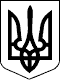 УКРАЇНАЧЕЧЕЛЬНИЦЬКА РАЙОННА РАДАВІННИЦЬКОЇ ОБЛАСТІРІШЕННЯ № 50127 лютого 2019 року				                               23 сесія 7 скликанняПро району Програму фінансової підтримки Громадської організації «Спортивний клуб «САПСАН» на 2019–2020 рокиВідповідно до пункту 16 частини 1 статті 43 Закону України «Про  місцеве самоврядування в Україні», Законів України «Про фізичну культуру і спорт», «Про громадські об’єднання», враховуючи клопотання районної державної адміністрації, висновки постійних комісій районної ради  з питань бюджету та комунальної власності, з питань соціального захисту населення, освіти,  культури, охорони здоров’я, спорту та туризму, з метою сприяння розвитку в районі рукопашного бою та східних видів двобою, районна рада ВИРІШИЛА:Затвердити районну Програму фінансової підтримки Громадської організації «Спортивний клуб «САПСАН» на 2019-2020 роки (далі - Програма) (додається).2. Фінансування витрат, пов’язаних  із реалізацією Програми, проводити за рахунок коштів районного бюджету, інших джерел, не заборонених законодавством України.3. Контроль за виконанням цього рішення покласти на постійні комісії районної ради з питань бюджету та комунальної власності (Савчук В.В.), з питань соціального захисту населення, освіти, культури, охорони здоров’я, спорту та туризму (Воліковська Н.В.).Голова  районної  ради                                                      С. П’ЯНІЩУК      				                            Додаток	                                                                                                                            до рішення 23сесії Чечельницької                                                                                                                            районної ради 7 скликання                                                                                                                            27.02.2019 № 501Районна Програма фінансової підтримкиГромадської організації «Спортивний клуб «САПСАН»на 2019–2020 рокисмт Чечельник2019 рікПАСПОРТ Районної Програмифінансової підтримки Громадської організації «Спортивний клуб «САПСАН» на 2019–2020 рокиI. Мета ПрограмиОсновною метою діяльності Громадської організації «Спортивний клуб «САПСАН» є збереження та зміцнення здоров’я, набуття дітьми, підлітками та дорослими - членами клубу професійних навичок самозахисту шляхом зайняття рукопашним боєм з елементами східних видів двобою через підвищення їхньої рухової активності, створення умов, що сприяють розвитку інтелектуальних, особистих та фізичних  якостей членів клубу, їхньої  соціалізації та адаптації в суспільстві через ведення здорового способу життя.II. Основні завдання ПрограмиДля досягнення мети Програми необхідно вирішити такі основні завдання:- організація і проведення спортивної роботи з дітьми, створення умов для задоволення потреб членів клубу у відповідності до їхніх інтересів та можливостей;- формування у членів клубу пріоритетного ставлення до здоров’я та здорового способу життя;- організація і проведення змагань, навчально-методичних зборів, оздоровчих таборів, атестації та інших масових заходів, спрямованих на пропаганду та популяризацію цього виду спорту в районі та за його межами, вдосконалення фізичної, технічної, тактичної  і психологічної підготовки спортсменів;- підготовка команд та участь в обласних, всеукраїнських та міжнародних змаганнях, представлення матеріалів для присвоєння спортивних звань та нагород спортсменів;- зміцнення та вдосконалення матеріальної бази;- сприяння військово-патріотичному вихованню молоді району.ІІІ. Основні напрями реалізації Програми1. Організація, проведення та участь у різного рівня турнірах з рукопашного бою.2. Проведення інструктажів з техніки безпеки в ході спортивних занять.3. Організація та проведення динамічних занять на свіжому повітрі.4. Організація спільних занять з рукопашного бою дітей з дорослими.IV. Фінансове забезпечення виконання ПрограмиV. Очікувані результати виконання ПрограмиВиконання Програми дасть змогу:-  розширити спортивний актив серед населення району;- сформувати учленів клубу пріоритетне ставлення до здоров’я та здорового способу життя;- удосконалити фізичні  можливості, сформувати професійні навички самозахисту;- розвинути моральні та вольові якості;- підвищити роль фізичної культури та спорту у всебічному і гармонійному розвитку особистості;- зміцнити та розвинути опорно-рухову та дихальну систему членів клубу;- зняти фізичну та розумову завантаженість членів клубу;- популяризувати і поширити рукопашний бій як вид спорту в Чечельницькому районі та за його межами;- сприяти військово-патріотичному вихованню молоді району.  Керуючий справами виконавчогоапарату районної ради                                                                Г. ЛИСЕНКО1.Ініціатор розроблення ПрограмиРайдержадміністрація2.Розробник ПрограмиРайдержадміністрація3.Співрозробники-4.Відповідальний виконавець ПрограмиГромадська організація «Спортивний клуб «САПСАН»5.Учасники ПрограмиВідділ культури і туризму райдержадміністрації,    відділ освіти райдержадміністрації, громадська організація  «Чечельницька районна  організація всеукраїнського фізкультурно-спортивного товариства “Колос" АПК України»6.Термін реалізації Програми2019-2020 роки7.Перелік місцевих бюджетів, які беруть участь у виконанні Програми (для комплексних програм)Районний  бюджет8.Загальний обсяг фінансових ресурсів, необхідних для реалізації Програми60 000 грн№ з/пНапрями використання коштівДжерела фінансуванняОбсяг фінансування, тис.грнОбсяг фінансування, тис.грн№ з/пНапрями використання коштівДжерела фінансування2019 р.2020 р.1Оренда приміщення, часткове придбання спортивного інвентарюВласні кошти членів спортивного клубу, спонсорська допомога--2Розвиток спортивного клубу            (розширення активу клубу, створення власної сторінки в мережі Інтернет)Районний бюджет, спонсорська допомога1,01,03Пропаганда та популяризація виду спорту, організація спортивних змагань, навчально-тренувальних зборівРайонний бюджет, спонсорська допомога25,025,04Організація спортивних занять, заходів відповідно до вікових категорій та рівня фізпідготовки членів клубуРайонний бюджет, спонсорська допомога2,02,05Матеріально-технічне забезпечення діяльності спортивного клубуРайонний бюджет, спонсорська допомога2,02,0Разом30,030,0